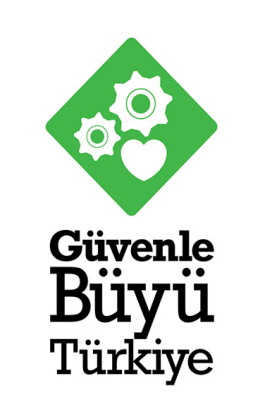 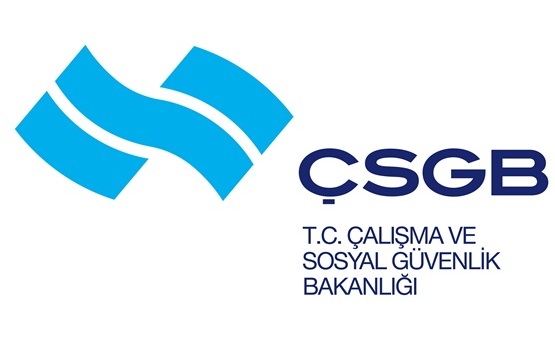 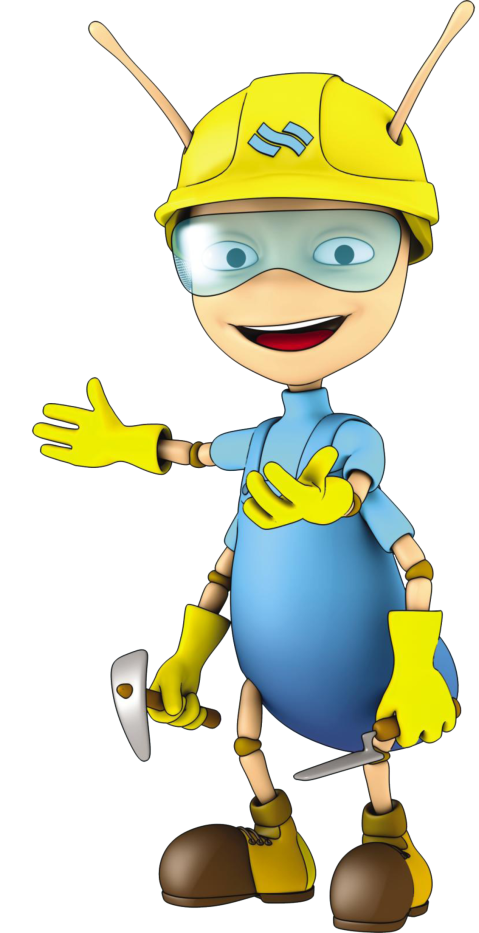 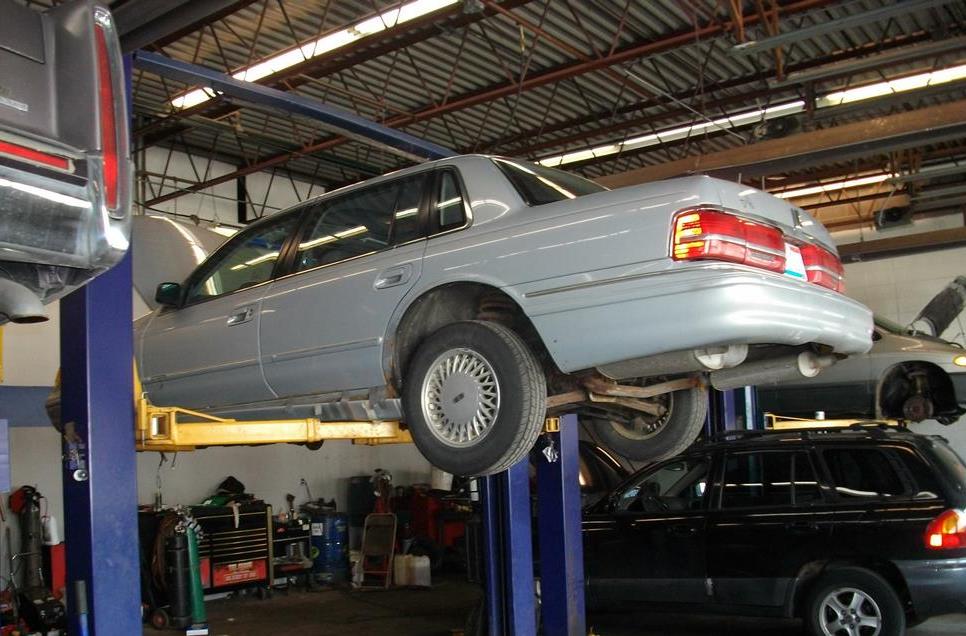 * Bu kontrol listesi, 6331 sayılı Kanunun “İşverenin genel yükümlülüğü” başlıklı 4 üncü maddesi birinci fıkrasının (c) bendi uyarınca işverenlerin yapmak/yaptırmak ile yükümlü oldukları risk değerlendirmesiçalışması yerine geçmez ancak çalışma ortamının iyileştirilmesine yönelik adımlar içerir.Konu BaşlığıKontrol ListesiEvetHayırUygun Değilse Alınması Gereken ÖnlemSorumlu KişiTamamlanacağı TarihGENELZemin kayma veya düşmeyi önleyecek şekilde uygun malzeme ile kaplanmıştır ve iç ve dış zeminler düzenli olarak kontrol edilmektedir.GENELMerdiven genişlikleri ve basamak yükseklikleri uygundur. GENELÇalışma alanlarında dökülen malzemeler veya diğer sebeplerden ötürü kayganlaşan zeminler ya da geçitler derhal temizlenmektedir.GENELForklift vb. araçların kullanıldığı çalışma alanlarında zemin bu araçlarla çalışmaya uygundur.GENELMüşteriler için önceden yer ayırtmaksızın güvenli şekilde park edebilecekleri alanlar sağlanmıştır.GENELTesis çevresinde araçların uygun hızda seyretmesini sağlamak amacı ile gerekli önlemler alınmıştır.GENELTesiste içme suyu bulunmaktadır.GENELÇalışanlar için soyunma odası mevcuttur.GENELÇalışanların için yemek yeme yeri mevcuttur.TERTİP - DÜZENÇalışma alanları temiz ve herhangi bir kazaya mahal vermeyecek şekilde düzenlidir.TERTİP - DÜZENÇalışma ortamında, hastalıklara sebebiyet vererek işe devamsızlığa neden olabilecek koşullar yoktur.TERTİP - DÜZENDepolama alanları araçların güvenli yükleme ve boşaltma yapabileceği ve yayaların güvenli geçişini sağlayacak şekilde düzenlenmiştir.TERTİP - DÜZENTuvalet ve lavabolar günlük olarak temizlenmektedir.AYDINLATMAÇalışma alanlarında ışık yeterlidir.AYDINLATMAAydınlatma armatürlerinden / donanımlarından ya da pencerelerden kaynaklanan göz kamaştırıcı parıltıların oluşturduğu riskler önlenmiştir.AYDINLATMATüm merdiven ve yürüme yollarındaki aydınlatmalar çalışır halde bulunmaktadır.ELEKTRİKELEKTRİKKaçak akım rölesi elektrik hattına bağlanmıştır.ELEKTRİKELEKTRİKElektrik tesisatının periyodik bakımları yetkin kişilerce bakım programına uygun şekilde yapılmaktadır.ELEKTRİKELEKTRİKÇalışanlar hasar görmüş herhangi bir elektrik aksamı ile karşılaşmaları durumda ne yapmaları gerektiği ile ilgili bilgilendirilmiştir.ELEKTRİKELEKTRİKAcil durumlar oluşması durumunda çalışanlar elektrik tesisatının ne şekilde kapatılacağı ile ilgili bilgilendirilmiştir.ELEKTRİKELEKTRİKElektrik/sigorta kutuları kilitlenmiş, yetkisiz kişilerin erişimleri önlenmiştir.ELEKTRİKELEKTRİKTüm sigortaların korunaklı yerlerde olması sağlanmıştır.ELEKTRİKELEKTRİKSigorta kutusu kolayca erişilebilir durumdadır.ELEKTRİKELEKTRİKAçıkta kablo bulunmamakta, prizlerin sağlamlığı kontrol edilmektedir.ELEKTRİKELEKTRİKÇalışmalar sırasında güvenlik ve sağlık işaretleri veya levhaları kullanılmaktadır.ELEKTRİKELEKTRİKAküler şarj edilirken yetkin bir elektrikçi tarafından kurulan tescilli şarj cihazı kullanılmaktadır.ELEKTRİKELEKTRİKEl feneri vb. cihazlar düşük voltajda çalışmaktadır (24V).ELEKTRİKELEKTRİK380 V ile çalışan cihazların hepsinde endüstriyel fiş ve priz bulunmaktadır.ELEKTRİKELEKTRİK380 V ile çalışan cihazların bakımları yapılmakta ve çalışanlar arızaları bildirmektedir.ELEKTRİKELEKTRİKKurulu ekipmanların düzenli olarak bakımları yapılmaktadır.MAKİNELER,EL ALETLERİ VE DİĞER TEKNİK ARAÇLAR-GEREÇLERTüm makinelerin acil durdurma tertibatı bulunmaktadır.MAKİNELER,EL ALETLERİ VE DİĞER TEKNİK ARAÇLAR-GEREÇLERTüm makineler için, makinelerin kullanımı ve bakımı hususunda Türkçe olarak hazırlanmış kullanım kılavuzu mevcuttur.MAKİNELER,EL ALETLERİ VE DİĞER TEKNİK ARAÇLAR-GEREÇLERMakinelerin bakımı imalatçının talimatları doğrultusunda yapılmıştır.MAKİNELER,EL ALETLERİ VE DİĞER TEKNİK ARAÇLAR-GEREÇLERÇalışanlar kompresör gibi cihazların güvenli kullanımı konusunda eğitilmiş ve bu cihazların kullanımı sırasında şakalaşılmaması gerektiği hususunda tembihlenmiştir.MAKİNELER,EL ALETLERİ VE DİĞER TEKNİK ARAÇLAR-GEREÇLERBasınçlı hava hattında kullanıcının bilincini kaybetmesi durumunda sistemi kapatacak bir hata koruma sistemi bulunmaktadır. (deadman’s switch)MAKİNELER,EL ALETLERİ VE DİĞER TEKNİK ARAÇLAR-GEREÇLERForklift vb. araçlar bu konuda eğitim almış çalışanlar tarafından kullanılmaktadır.MAKİNELER,EL ALETLERİ VE DİĞER TEKNİK ARAÇLAR-GEREÇLERForkliflerin periyodik bakımları yapılmaktadır.MAKİNELER,EL ALETLERİ VE DİĞER TEKNİK ARAÇLAR-GEREÇLERTüm el aletleri ve teknik araç-gereçler için, bunların kullanımı ve bakımı hususunda Türkçe olarak hazırlanmış kullanım kılavuzu mevcuttur.MAKİNELER,EL ALETLERİ VE DİĞER TEKNİK ARAÇLAR-GEREÇLEREkipmanlar düzgün çalışmaktadır ve bakımları yapılmıştır.MAKİNELER,EL ALETLERİ VE DİĞER TEKNİK ARAÇLAR-GEREÇLERBütün cihazlar kullanılmadan önce kontrol edilmektedir.MAKİNELER,EL ALETLERİ VE DİĞER TEKNİK ARAÇLAR-GEREÇLERÇalışanlar kullandıkları teçhizatları çalışır halde bırakmamaktadır.HAVA YASTIKLARIHava yastıkları uygun depolama alanlarında bulundurulur.HAVA YASTIKLARIÇalışanlar hava yastıklarının doğru taşınması ve yerleştirilmesi konusunda eğitilmiştir.HAVA YASTIKLARIKusurlu hava yastıkları imha edilmesi amacıyla üreticisine iade edilmektedir.YANGINYangın ile ilgili yapılan risk değerlendirmesi sonucunda alınan önlemlerin uygulanmasını sağlamak amacıyla periyodik kontroller gerçekleştirilmektedir.YANGINBinada, Binaların Yangından Korunması Hakkında Yönetmelik uyarınca tüm önlemler alınmıştır.YANGINYangın merdiveni kullanılabilir durumdadır.YANGINYangın merdiveni kapıları/acil çıkışlar kilitli değildir ve her an açılabilir durumdadır.YANGINYangın merdiveni kapıları/acil çıkışların önünde ve tüm yol boyunca kaçışı engelleyecek bir malzeme yoktur.YANGINYangın merdiveni kapıları/acil çıkış kapıları dışarıya doğru açılmaktadır.YANGINAcil durum ışıklandırması tesis edilmiştir.YANGINKapı ve kaçış yollarını gösteren acil durum levhaları uygun yerlere yerleştirilmiş, yangın merdiveninde ışıklandırma sağlanmıştır.YANGINYangın söndürücüleri mevcuttur ve son kullanma tarihleri kontrol edilmektedir.YANGINÇalışanlar yangın tüplerinin kullanımı konusunda eğitim almıştır.YANGINYangın, doğal afetler vb. hallerde görev paylaşımları yapılmış ve ilan edilmiştir.YANGINAcil durum planı hazırlanmış ve görünür bir yere asılmıştır.YANGINSigara içilmesi bütün çalışma alanlarında yasaklanmıştır.YANGINYangın alarmlarının bakımı ve kontrolü üretici tarafından gerçekleştirilmiştir.YANGINDökülen ya da sıçrayan yakıt derhal temizlenmektedirYANGINLPG yakıtlı araçlar güvenli ortamlarda bulundurulmaktadır.YANGINÇalışanlar yakıtlar ve LPG ile çalışma konusunda bilgilendirilmiştir.YÜKSEKTE ÇALIŞMASeyyar merdivenler yapısal olarak sağlamdır, düzenli olarak kontrol edilmektedir ve sadece uygun donanım ile eğitimli çalışanlar tarafından kısa süreler için kullanılmaktadır.YÜKSEKTE ÇALIŞMASeyyar merdivenler kullanılırken sabitlenmektedir.KİMYASAL MADDELERÇalışanlar kullanılan kimyasallar ve etkileri konusunda bilgilendirilmiştir.KİMYASAL MADDELERKimyasalların üzerinde uygulama yöntemi, kullanılacak koruyucu donanım ve bu maddelerin zararlarını açıklayan etiketler bulunmaktadır.KİMYASAL MADDELERAraba motorunun kapalı alanlarda çalıştırılması durumunda arabanın egzozu aspiratör sistemine bağlanmaktadır.KİMYASAL MADDELERAspiratör sisteminin bakımı düzenli olarak yapılmakta ve kaydı tutulmaktadır.KİMYASAL MADDELERÇalışanlar, kimyasal maddeler ile çalışma sırasında cilt, göz, solunum vb. temasını önleyecek şekilde uygun nitelikte kişisel koruyucu donanımları (eldiven, maske vb.) kullanmaktadır.KİMYASAL MADDELERİş tulumları düzenli olarak temizlenmektedir.KİMYASAL MADDELERAküler şarj edilirken aside dayanıklı gözlük ve eldivenler kullanılmaktadır.SICAKLIKAtölyede kış boyunca kullanılacak taşınabilir ısıtıcılar mevcuttur.GÜRÜLTÜGürültünün yüksek olduğu ortamlarda işitme koruyucu kullanılmaktadır.KAYMA, DÜŞMEMerdivenlerin açıkta kalan bölümlerinde yeterli sağlamlık ve yükseklikte ve korkuluğun üst ve orta kısımlarında birer tutunma yeri ve gerekli ise eteklik bulunan korkuluk mevcuttur.KAYMA, DÜŞME1,8 m. 'den geniş olan merdivenlerin her iki yanında korkuluk bulunmaktadır.KAYMA, DÜŞMEElektrik kabloları takılıp düşmeye mahal vermeyecek şekilde konumlandırılmıştır.DÜŞEN CİSİMLERKrikoların bakım ve onarımı yetkili kişiler tarafından yapılmaktadır.DÜŞEN CİSİMLEREl krikoları sadece sağlam ve düz zeminlerde kullanılmaktadır.DÜŞEN CİSİMLERGüvenli çalışma için konulan yük limitleri aşılmamaktadır.DÜŞEN CİSİMLERAraç kaldırma ekipmanının bakım ve onarımı düzenli şekilde yapılmaktadır.KAZALAR VE HASTALIKLARÇalışanların işe giriş muayeneleri ve periyodik kontrolleri yapılıyor mu?KAZALAR VE HASTALIKLARÇalışanların karşı karşıya kaldıkları önceden olmuş kazalar veya işe bağlı hastalıklar incelenerek yeniden meydana gelmeleri önlenmektedir.KAZALAR VE HASTALIKLARÇalışanların, örneğin kısa devre nedeniyle, elektrik şokuna neden olabilecek kadar tehlikeli akımlarla karşılaşma ihtimali bulunmamaktadır.KAZALAR VE HASTALIKLARÇalışanların işlerini kazaya mahal verecek derecede hızlı yapması gereken durumlar bulunmamaktadır.KAZALAR VE HASTALIKLARÇalışanların sıcak yüzeylerle ya da püsküren buharlarla temas ederek yanma ya da haşlanma tehlikesi bulunmamaktadır.KAZALAR VE HASTALIKLARİş kazaları ve meslek hastalıkları vakaları Sosyal Güvenlik Kurumuna rapor ediliyor mu?EĞİTİM ve BİLGİLENDİRMEÇalışanlara (çıraklar ve genç çalışanlar dahil olmak üzere) genel iş sağlığı ve güvenliği eğitimi verilmiştir.EĞİTİM ve BİLGİLENDİRMEÇalışanlar yaptıkları işle ilgili olarak genel anlamda yeterince bilgiye sahiptir.